Светильник общего НАЗНАЧЕНИЯ СВЕТОДИОДНЫЙ аккумуляторный, т.м. «Feron», серии: ELмодель: EL110Инструкция по эксплуатации и технический паспортОписание.Светильник светодиодный аккумуляторный TM «Feron» предназначен для обеспечения освещения общественных, производственных и административных помещений при отсутствии сетевого напряжения.Электронная схема светильника имеет встроенную схему защиты от излишнего заряда и глубокого разряда аккумуляторной батареи. Это предотвращает преждевременный выход из строя аккумуляторной батареи.Светильник оборудован цоколем GU10.Внутри светильника установлена литий-ионная аккумуляторная батарея.Технические характеристики.ИспользованиеУстановите светильник в патрон GU10.а) При подаче сетевого напряжения, светильник будет работать.б) При отключении сетевого напряжения светильник погаснет на 3 секунды, сигнализируя об отключении питающего напряжения, затем снова включится в автономном режиме.в) При помощи выключателя вы можете включать/выключать светильник независимо от наличия сетевого напряжения.Подключите светильник согласно приведенной ниже схеме: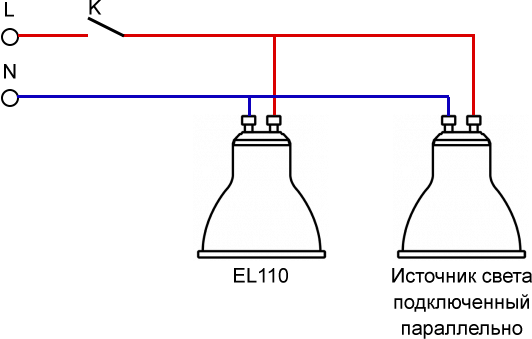 При пропадании напряжения питающей сети устройство управления светильника EL110 замыкает электрическую схему через прибор, подключенный параллельно на тот же фазный провод. В качестве подключаемого прибора, может использоваться лампа накаливания либо любая энергосберегающая лампа – светодиодная лампа или КЛЛ. Также, может использоваться светильник, либо любое другое электрооборудование (холодильник, микроволновая печь, телевизор и пр.).Если требуется подключить несколько светильников от одного выключателя, то подключение необходимо осуществлять по схеме: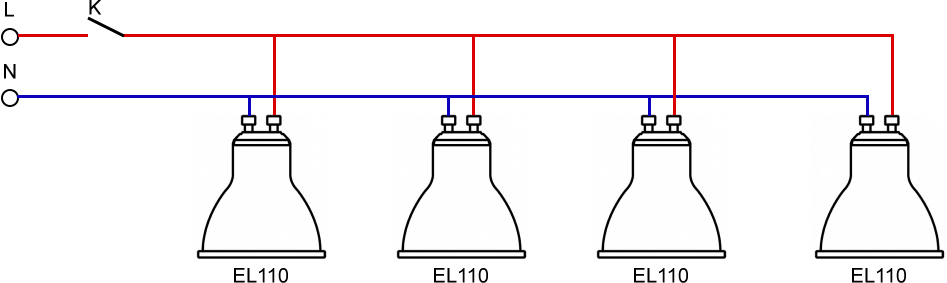 В этом случае устройство управления светильника EL110 замыкает электрическую схему через параллельно соединенный светильник. Зарядка и эксплуатация лампы-светильника EL110.Аккумулятор светильника автоматически заряжается при подаче сетевого напряжения.Светильник имеют защиту от избыточного заряда аккумуляторной батареи.Количество циклов заряда/разряда аккумулятора, приблизительно 600.Заряд аккумулятора происходит в течение 12 часов.Светильник не оснащен индикаторами заряда аккумулятора.При отключении электроэнергии лампе-светильнику EL110 необходимо время до 10 секунд чтобы переключиться в автономный режим и замкнуть электрическую схему через подключенный параллельно электроприбор. На это время освещение от лампы отключится, а затем включится снова.В автономном режиме освещение лампы можно включать и отключать через подключенный бытовой выключатель.В процессе работы корпус лампы может нагреваться до 45-50°С – это не является признаком неисправности.В процессе работы в автономном режиме яркость свечения лампы-светильника может снизиться. В этом случае необходимо подзарядить встроенный аккумулятор лампы-светильника, подключив его к сети 185-265В 50/60Гц. Меры предосторожности.Проверьте напряжение электрической сети в Вашем доме перед подключением светильника.Берегите светильник от влажности. Во избежание поражения электрическим током не вскрывайте корпус. При загрязнении, осуществлять протирку светильника от пыли влажной мягкой тряпкой при отключенном питании.Аккумулятор светильника необходимо заряжать не реже одного раза в 12 месяцев.Замену аккумуляторной батареи производить по мере необходимости. Замену батареи должен производить квалифицированный человек, во избежание повреждения внутренних частей светильника.Обслуживание светильника производить только при выключенном электрическом питании.Не использовать прибор в цепи со светорегуляторами (диммерами).Не устанавливать в банях, саунах и прочих местах с температурой окружающей среды превышающей диапазон рабочих температур лампы-светильника.Радиоактивные или ядовитые вещества в состав светильника не входят.Возможные неисправностиЕсли при помощи произведенных действий не удалось устранить неисправность, то дальнейший ремонт не целесообразен (неисправимый дефект). Обратитесь в место продажи товара.ХранениеСветильники хранятся в картонных коробках в ящиках или на стеллажах в сухих отапливаемых помещениях при температурах окружающей среды от -20°С до +50°С и влажности не более 80% (при температуре 25°С). Срок хранения не более 1 года.ТранспортировкаСветильники в упаковке пригодны для транспортировки автомобильным, железнодорожным, морским или авиационным транспортом.УтилизацияСветильники не содержат дорогостоящих материалов и комплектующих деталей. По истечении срока службы светильник необходимо разобрать на детали, рассортировать по видам материалов и утилизировать по правилам утилизации бытовой электронной техники. Встроенный литий-ионный аккумулятор относится ко второму классу экологической опасности, по истечении срока службы должен быть передан на утилизацию в соответствующий пункт приема отработанных аккумуляторных батареек. СертификацияПродукция сертифицирована на соответствие требованиям ТР ТС 004/2011 «О безопасности низковольтного оборудования», ТР ТС 020/2011 «Электромагнитная совместимость технических средств», ТР ЕАЭС 037/2016 «Об ограничении применения опасных веществ в изделиях электротехники и радиоэлектроники». Продукция изготовлена в соответствии с Директивами 2014/35/EU «Низковольтное оборудование», 2014/30/ЕU «Электромагнитная совместимость».Информация о производителе и дата производстваСделано в Китае. Изготовитель: «NINGBO YUSING LIGHTING CO., LTD»Китай, No.1199, MINGGUANG RD.JIANGSHAN TOWN, NINGBO, CHINA/Нинбо Юсинг Лайтинг,Ко., № 1199, Минггуан Роуд, Цзяншань Таун, Нинбо, Китай. Филиалы завода-изготовителя: «Ningbo Yusing Electronics Co., LTD» Civil Industrial Zone, Pugen Village, Qiu’ai, Ningbo, China / ООО "Нингбо Юсинг Электроникс Компания", зона Цивил Индастриал, населенный пункт Пуген, Цюай, г. Нингбо, Китай; «Zheijiang MEKA Electric Co., Ltd» No.8 Canghai Road, Lihai Town, Binhai New City, Shaoxing, Zheijiang Province, China/«Чжецзян МЕКА Электрик Ко., Лтд» №8 Цанхай Роад, Лихай Таун, Бинхай Нью Сити, Шаосин, провинция Чжецзян, Китай; Уполномоченный представитель в РФ/Импортер: ООО «СИЛА СВЕТА» Россия, 117405, г. Москва, ул.  Дорожная, д. 48, тел. +7(499)394-69-26.Дата изготовления нанесена на корпус светильника в формате ММ.ГГГГ, где ММ – месяц изготовления, ГГГГ – год изготовления.Гарантийные обязательства:Гарантия на товар составляет 1 год (12 месяцев) со дня продажи. Гарантия предоставляется на внешний вид светильника и работоспособность светодиодного модуля и электронных компонентов. Гарантийный срок не распространяется на встроенные аккумуляторные батареи.Гарантийные обязательства осуществляются на месте продажи товара, Поставщик не производит гарантийное обслуживание розничных потребителей в обход непосредственного продавца товара.Началом гарантийного срока считается дата продажи товара, которая устанавливается на основании документов (или копий документов) удостоверяющих факт продажи, либо заполненного гарантийного талона (с указанием даты продажи, наименования изделия, даты окончания гарантии, подписи продавца, печати магазина).В случае отсутствия возможности точного установления даты продажи, гарантийный срок отсчитывается от даты производства товара, которая нанесена на корпус товара в виде надписи, гравировки или стикерованием. Гарантийные обязательства не выполняются при наличии механических повреждений товара или нарушения правил эксплуатации, хранения или транспортировки. Срок службы изделия 5 лет.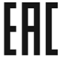 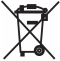 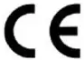 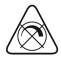 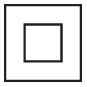 Артикул4898148982Допустимое рабочее напряжение185-265В 50/60Гц185-265В 50/60ГцПотребляемая мощность5Вт5ВтСветовой поток400Лм400ЛмЦвет свечения4000К6500KТип аккумуляторалитий ионный 3,7В/300мАчлитий ионный 3,7В/300мАчВремя заряда аккумуляторадо 12ч.до 12ч.Время работы от аккумулятора2,5ч. (макс.)2,5ч. (макс.)Тип светодиодовsmd3825smd3825Количество светодиодов2626Цоколь GU10GU10Рабочая температура-10..+40°С-10..+40°СКлиматическое исполнениеУХЛ4УХЛ4Степень защиты от пыли и влагиIP20IP20Класс энергосбереженияААГабаритные размеры50х58мм50х58ммСрок службы светодиодов30000ч.30000ч.НеисправностьПричина появленияСпособы устраненияСветильник не работаетОтсутствие напряжения в сетиВосстановите напряжение в сетиСветильник не работаетВышла из строя лампаЗамените лампуСветильник не работаетОбрыв контакта, нарушена целостность кабеля питающей сетиПроверьте подключение и целостность изоляции питающего кабеляСветильник не работаетРазряжен аккумулятор Зарядите аккумулятор в течении 12 часов.